LAVIZZARArustikales 3-Zimmer-Einfamilienhausmit Sitzplatz und schöner Aussicht……………………..…………………………………..…………………………….…………………………………….bella casa di 3 localicon cortile e bella vista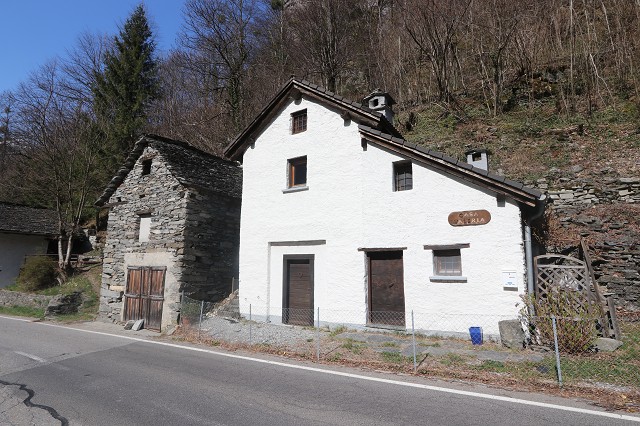                                          4180/2963Fr. 210‘000.—  Standort | Umgebung6692 Lavizzara, OviRegion:	Maggiatal/Val LavizzaraLage:	sonnig und ruhig Aussicht:	schöner AusblickSchulen:	in CevioEinkauf:	in Cevioöffentlicher Verkehr:	100mDistanz nächste Stadt:	31kmDistanz Autobahn:	54km  BeschreibungDieses schöne, rustikale 3-Zimmer-Haus liegt an sonniger Lage zwischen Brontallo und Menzonio im hinteren Maggiatal. Das ca. 1920 erbaute Haus befindet sich in einem sehr guten und gepflegten Zustand. Es wirkt sehr wohnlich und bietet mit den grossen Holzbalken und Holzdecken ein äusserst charmantes und rustikales Ambiente.  Eine Steintreppe führt am Haus entlang hinauf zu einem kleinen Sitzplatz mit Steintisch und hinein in die offene Küche mit angrenzender Dusche/WC. Der Wohn-/Essbereich mit markanter Schlafgalerie und Cheminée mutet besonders heimelig an. Die Galerie bietet Platz für 2-3 Schlafgelegenheiten. Im nördlichen Teil des Hauses befindet sich das Schlafzimmer mit separatem WC. Im unteren Geschoss sind ein Keller sowie ein weiterer Raum mit kleinem Fenster eingebaut. Davor erstreckt sich vom Sitzplatz ein schöner Ausblick auf die nahegelegenen Berge. Neben dem Sitzplatz oder über die Strasse gibt es Autoabstellmöglichkeiten. Diese 2 Parkplätze sowie ca. 1000 m2 Wald werden zur Zeit zu Fr. 300.-- im Jahr von der Gemeinde gemietet. Die Maggia fliesst unmittelbar unterhalb der Strasse und eröffnet schöne Wanderrouten. Im ca. 10 Fahrminuten entfernten Cevio gibt es grössere Einkaufsmöglichkeiten und die Schulen. Locarno und der Lago Maggiore liegen ca. 35 Minuten entfernt.   Highlightssehr charmantes und rustikales Ambiente mit viel Holzzwei Sitzplätze schöne Aussicht in die BergeFluss Maggia vis-à-vis des HausesZufahrt   Ubiciazione6692 Lavizzara, OviRegione:	Valle Maggia/LavizzaraPosizione:	tranquillo e soleggiataVista: bella vistaScuole:	si in CevioPossibilità d'acquisti:	si in CevioMezzi pubblici:	100mProssima città:	31kmAutostrada:	54km  DescrizioneQuesta bella rusticale cassetta di 3 locali si trova in posizione soleggiata tra Brontallo e Menzonio nel Val Lavizzara/Valle Maggia La casa costruita ca. nel 1920 si trova in un stato molto buono e curato. L’edificio è stato fatto a nuovo nel 1978 e ristrutturato nel 2012. Ha und ambiente piacevole e offre con i travi e soffitti  un ambiente charmant e rusticale.Una scala porta vicino la casa su una terrazza con la tavola e alla cucina con la doccia/WC vicina. La zona pranzo e la galleria per dormire e camino da und ambiente comodo. La galleria offre posto per due o tre persone. Nel parte nord si trove la camera da letto con WC seperato.Nel parterre si trova la cantina ed un‘ altra stanza con picolo finestra. Davanti di questo posto da sedersi si gode una bella vista sulle montangne. Un bosco di ca. 1000 m2 è in affitto.La proprietà è raggiungibile con la macchina. Vicino sono 2 posteggi in affitto. Il traffico per Cevio dura 10 minuti e per Locarno ca. 35 minuti. La fermata del bus è a 100 m. A Cevio sono negozi e le scuole.  HighlightsAmiente rusticale e grazioso              Due terrazze                                                                Bella vista sulle montagneFiume Maggia – Lavizzara      Accesso diretto con auto e i mezzi pubblici     Eingang mit Sitzplatz, Dusche/WC und Küche          entrata con cortile, doccia/WC e cucina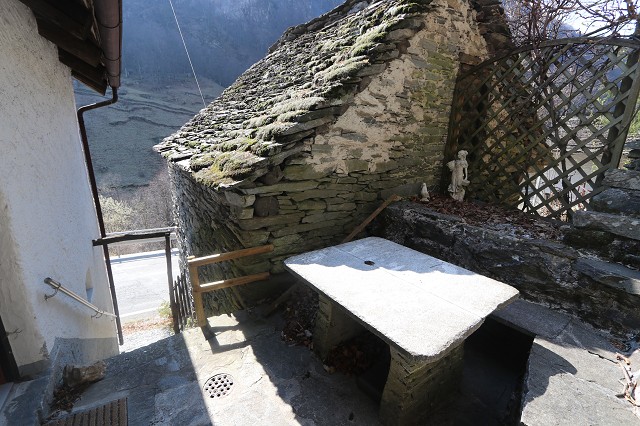 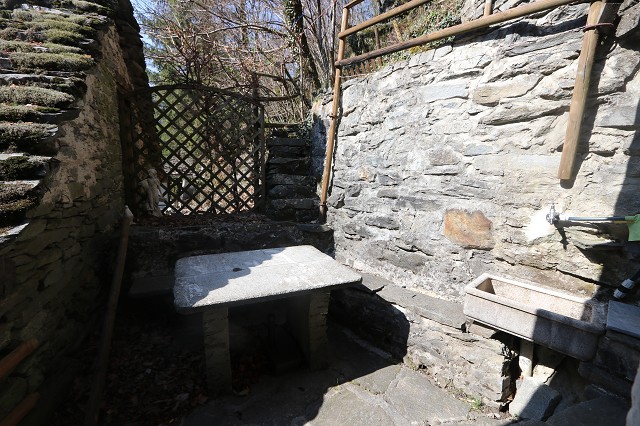 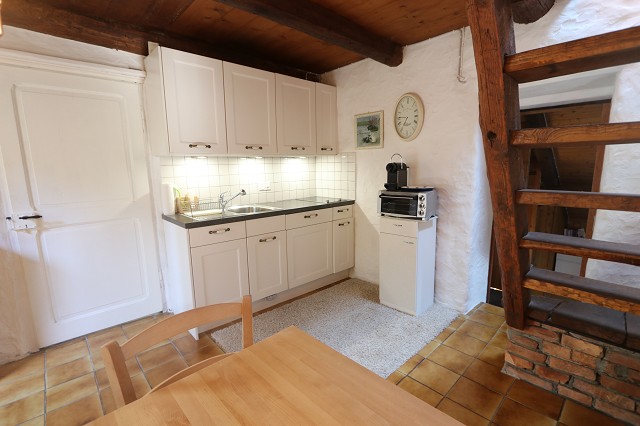 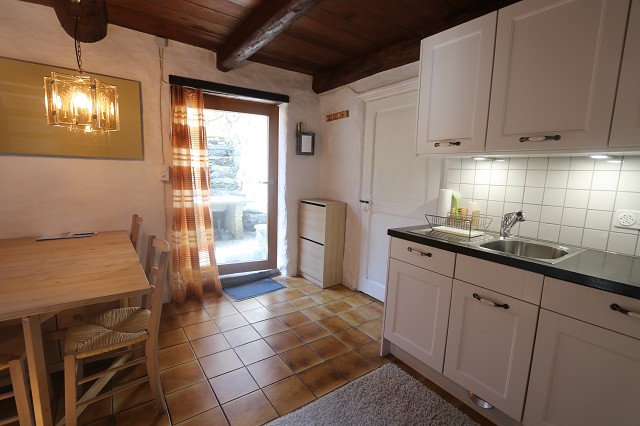 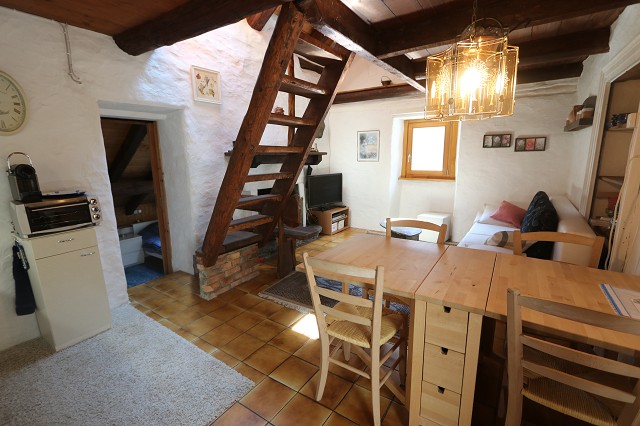 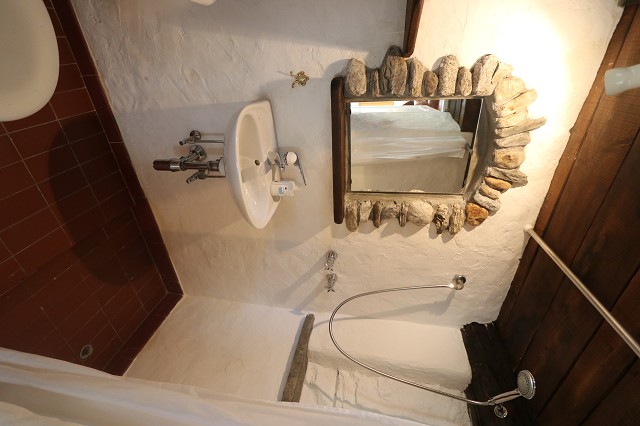                    Wohn-/Essbereich und Schlafgalerie         soggiorno/pranzo e galleria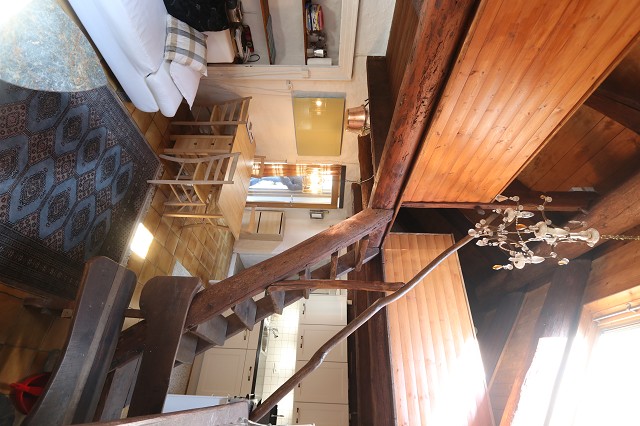 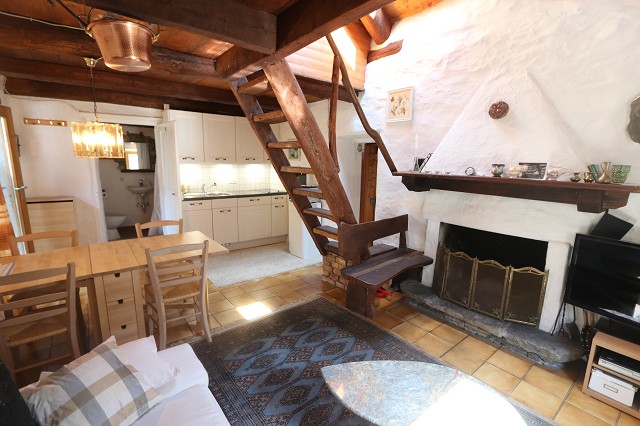 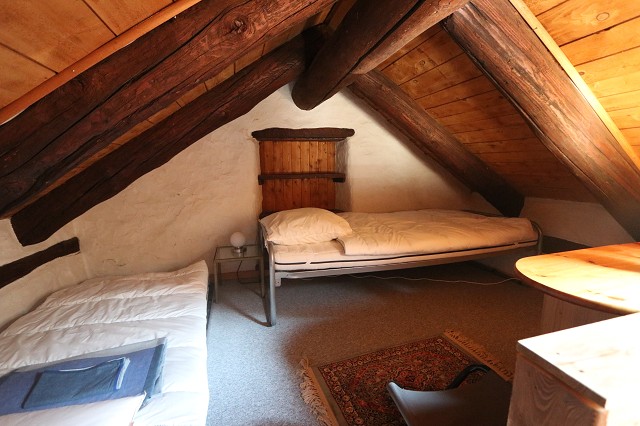 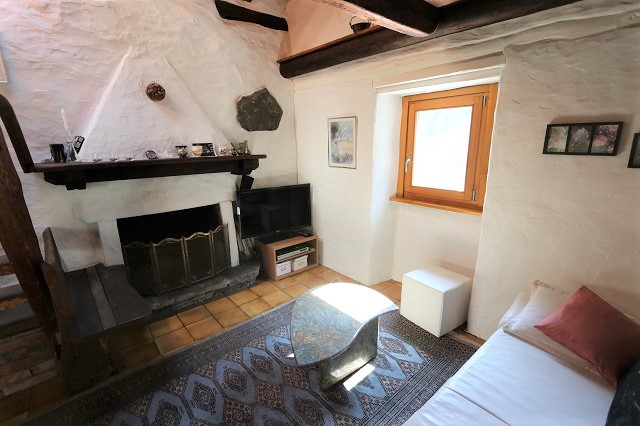 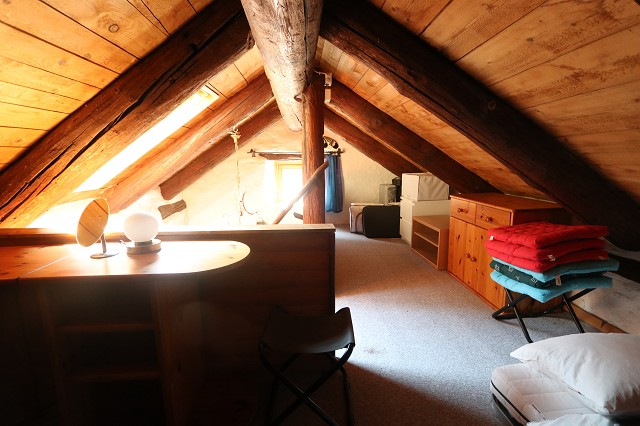 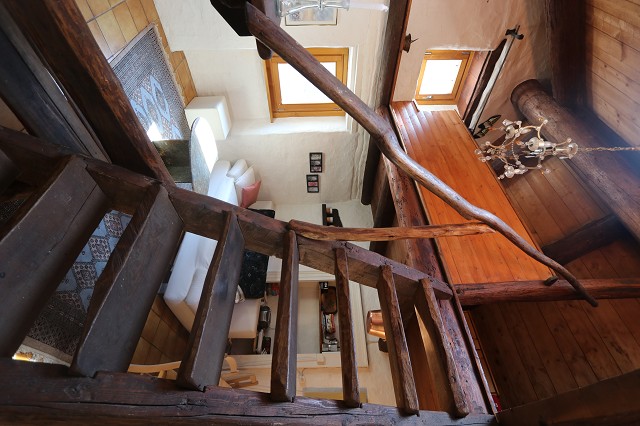                           Schlafzimmer mit WC, Sitzplatz          camera da letto con WC, cortile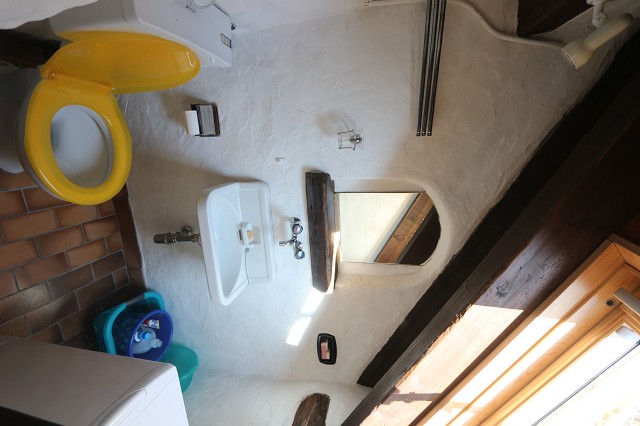 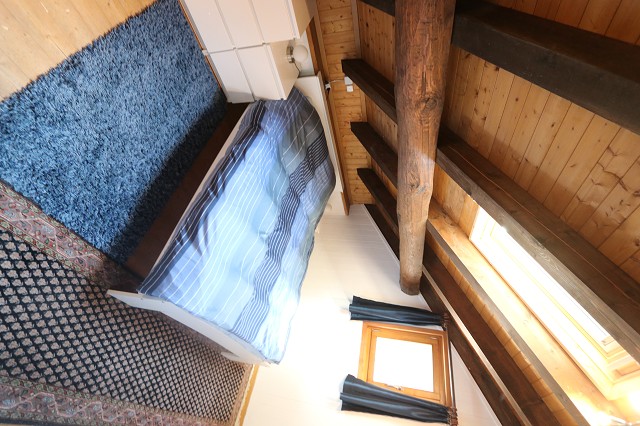 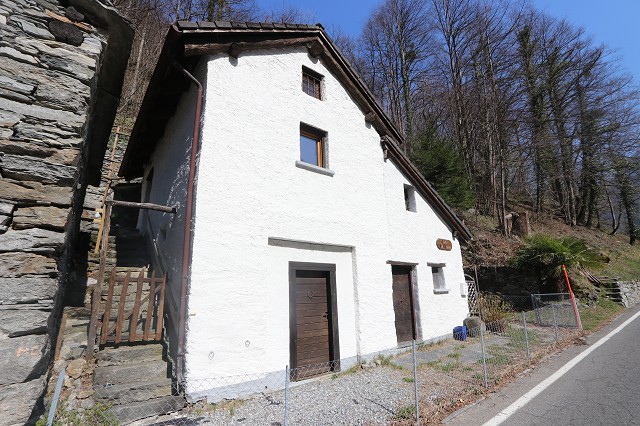 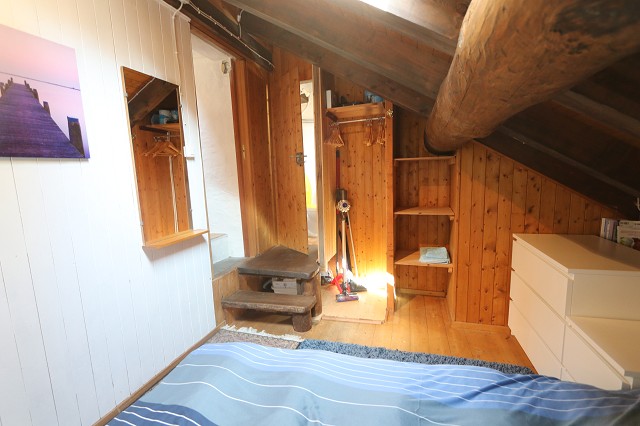 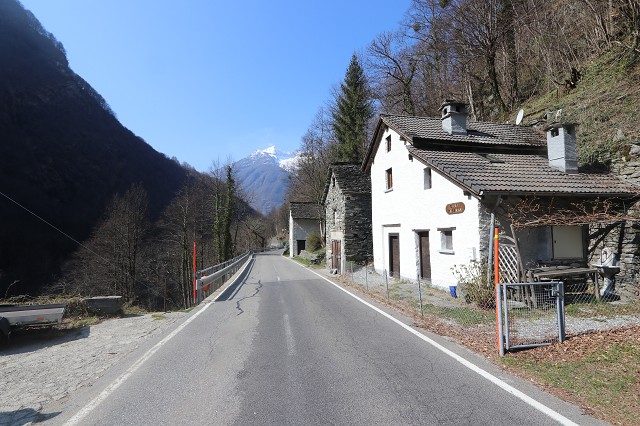 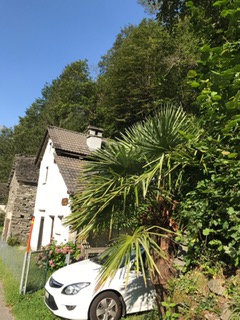 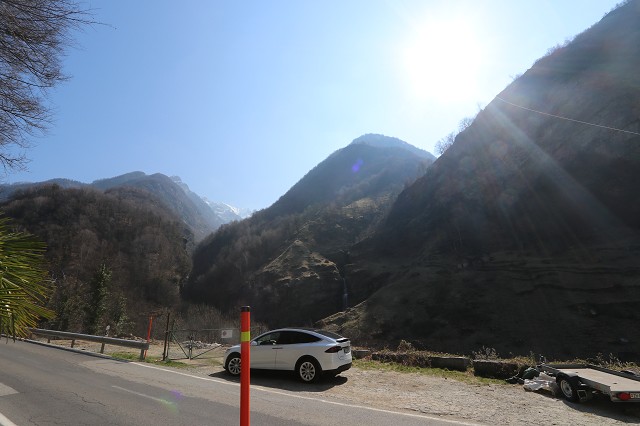 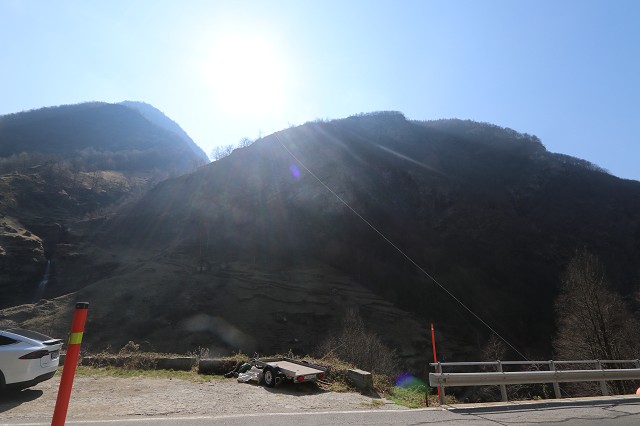   TICINO | Ascona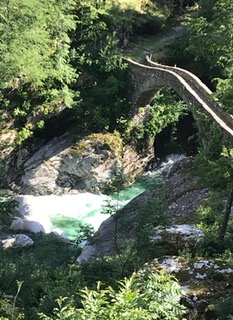 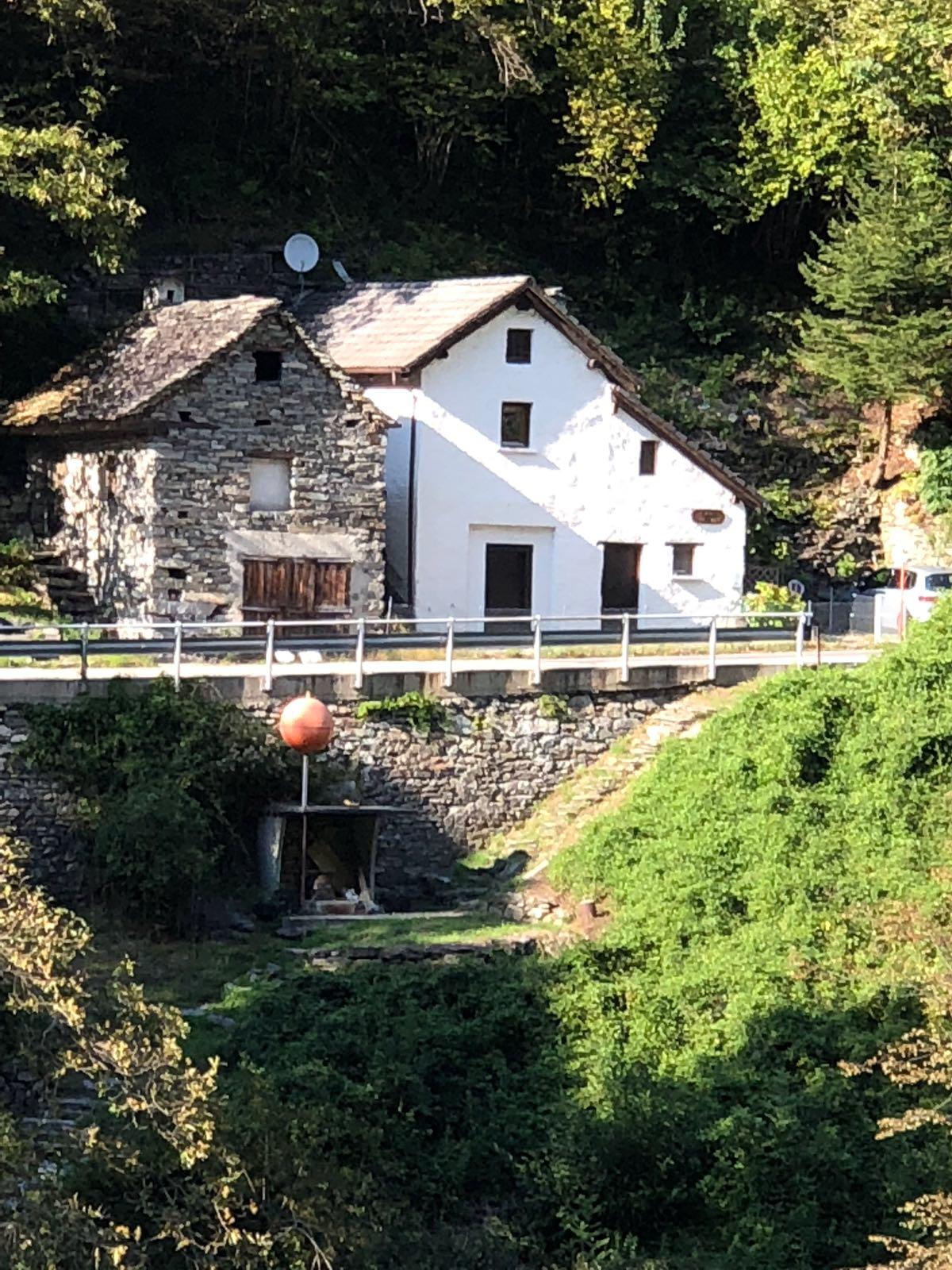 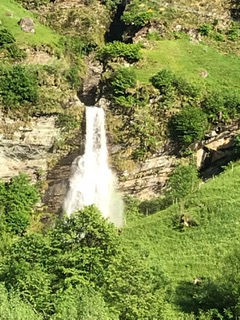 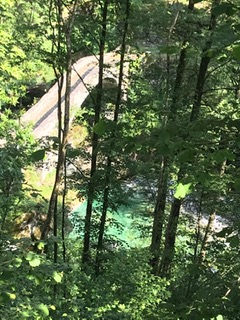 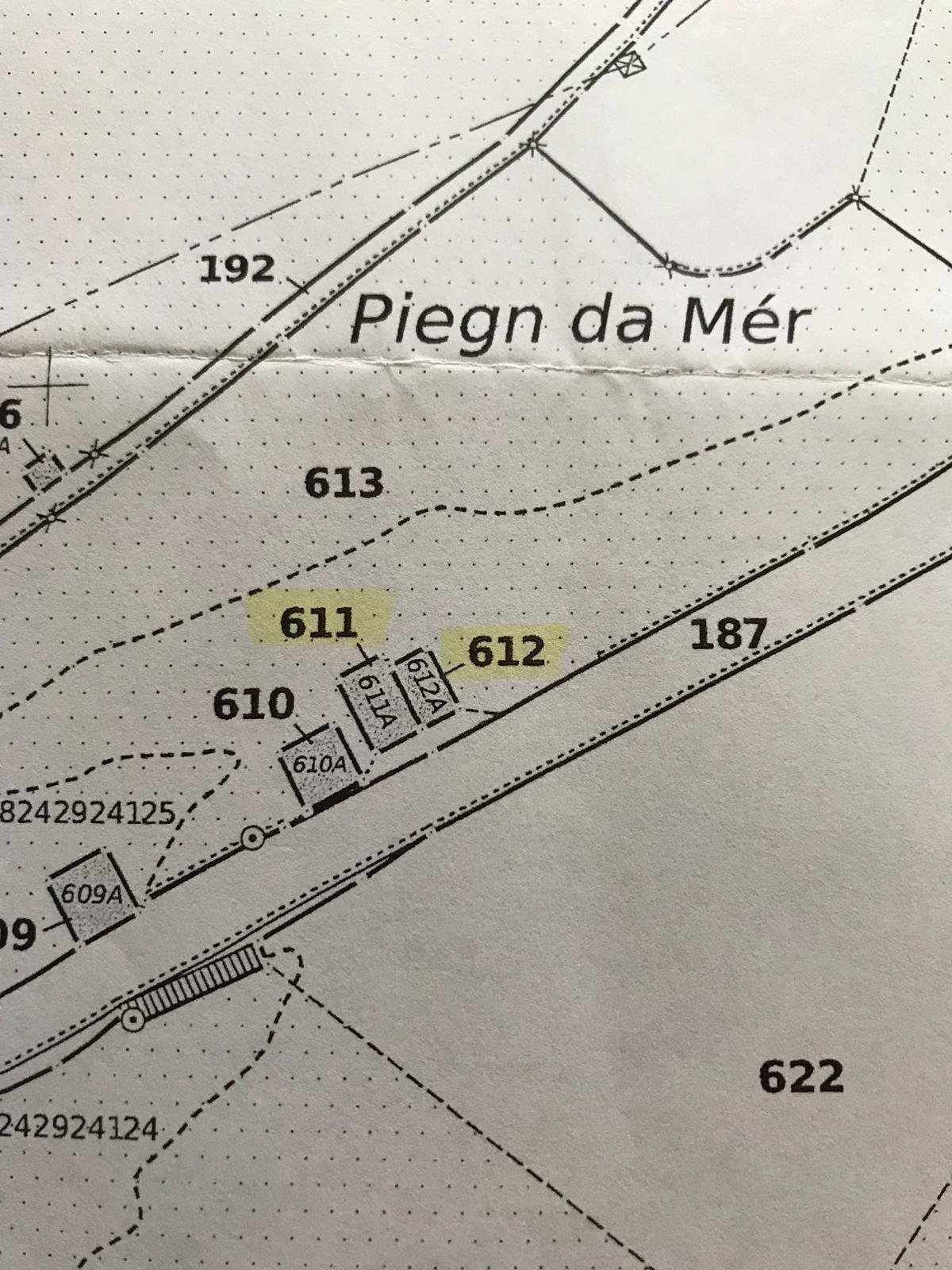 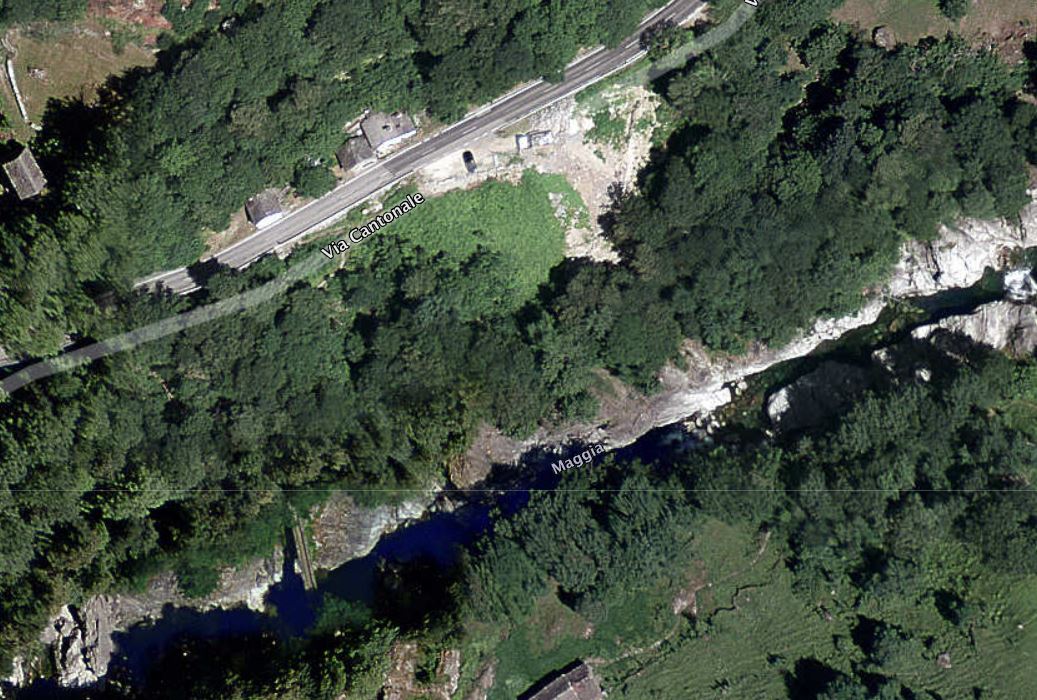 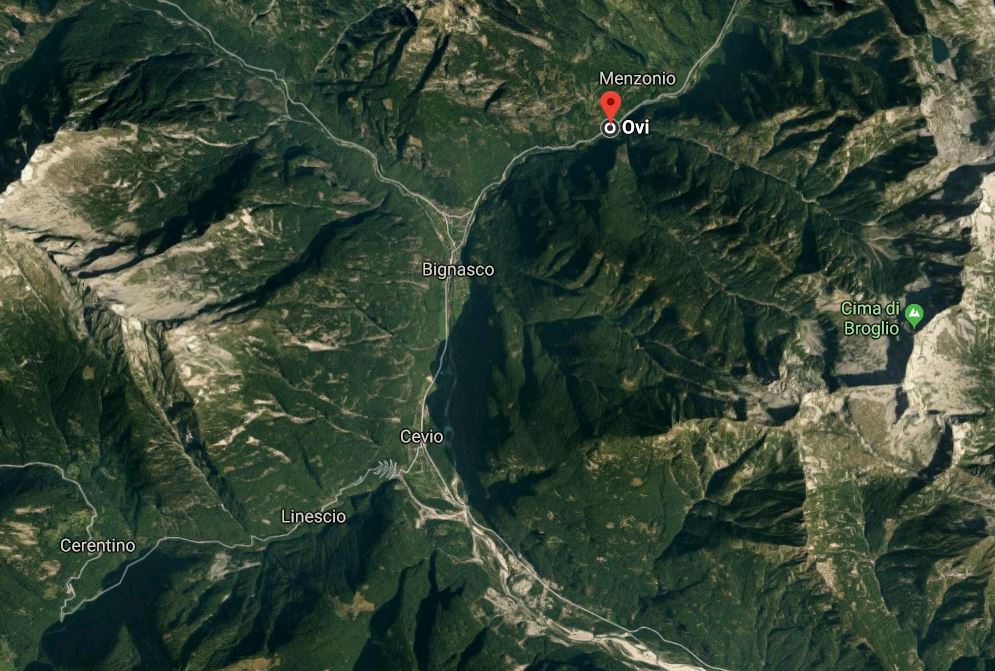   TICINO | Ascona       TICINO |  Lavizzara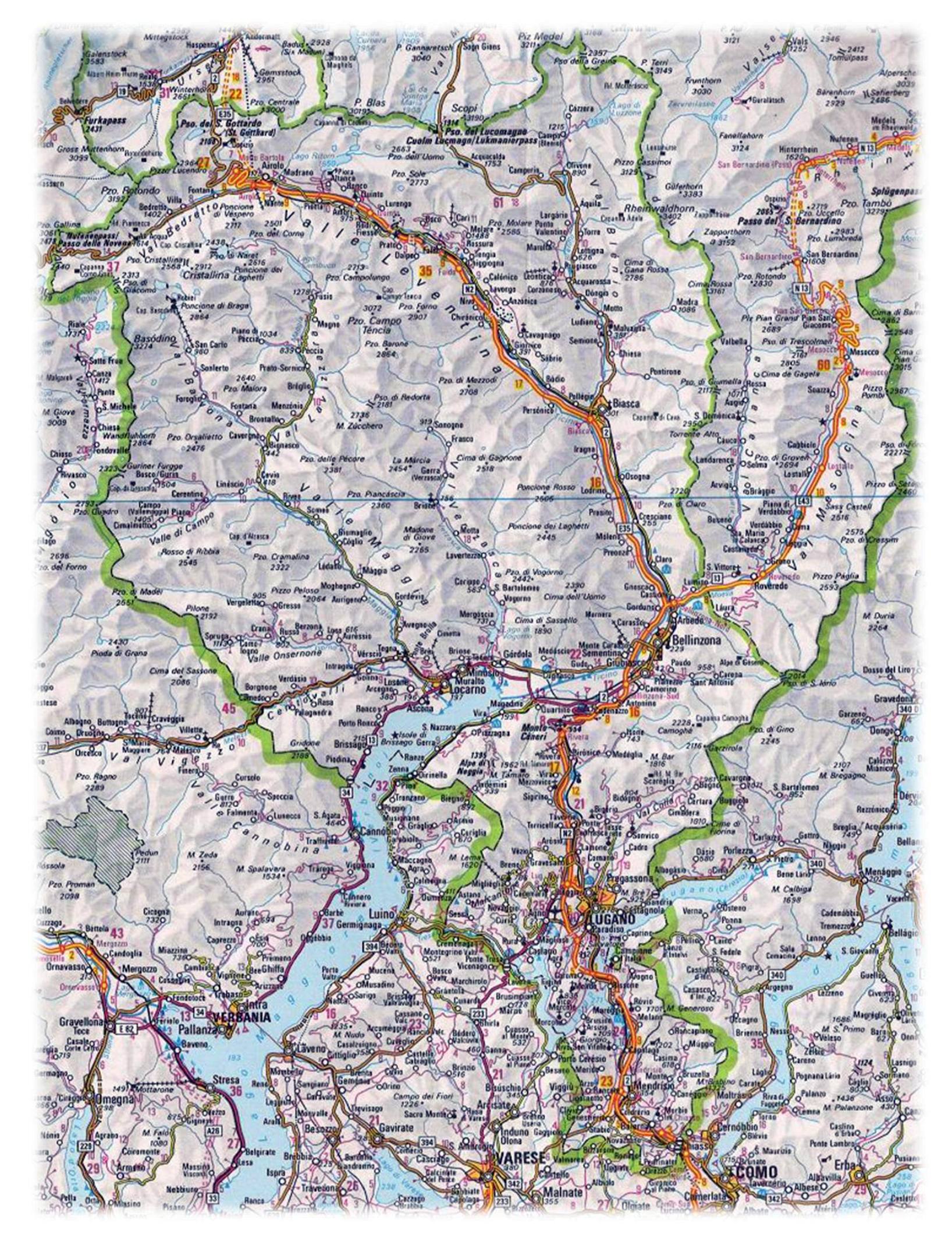 